FEBRUAR - MÅNEDSPLAN FOR TUSENBEINET – FEBRUAR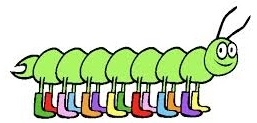 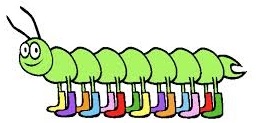 UKEMANDAGTIRSDAGONSDAGTORSDAGFREDAG501UtelekTemasamling: jeg er redd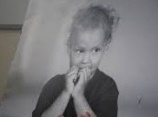 02TURDAG til lekeplass-husk matpakke-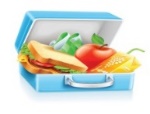                                                         03Utelek på fremsidenTemasamling: samarbeid  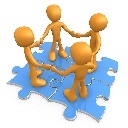                                                     04Smågrupper på avdelingen/Maurtua/Ormabyen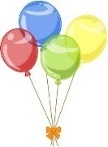 Indah Sofie 2 år, hipp hurra!         05Karneval!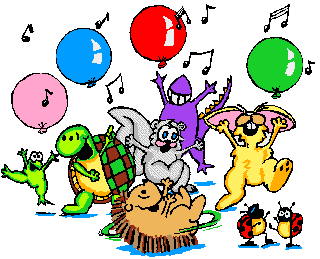 608UtelekTemasamling: jeg er redd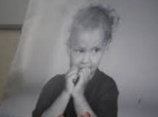 09TURDAG til skogen-husk matpakke-10Utelek på fremsidenTemasamling: samarbeid11Smågrupper på avdelingen/Maurtua/Ormabyen12Utelek på fremsidenEventyrsamling: lille larven aldri mett 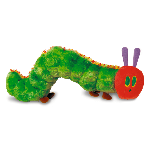 Frist brukerundersøkelsen7                                                  15UtelekTemasamling: jeg er redd16TURDAG til lekeplass-husk matpakke-17Utelek på fremsidenTemasamling: samarbeid18Smågrupper på avdelingen/Maurtua/Ormabyen19Utelek på fremsidenEventyrsamling: lille larven aldri mett822UtelekTemasamling: jeg er redd                           23TURDAG til skogen-husk matpakke-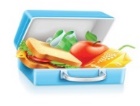 24Utelek på fremsiden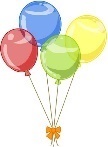 Isabel 2 år, hipp hurra! 25Smågrupper på avdelingen/Maurtua/Ormabyen26Besøk på stor avdeling for 2013 barnaFellessamling med maurtua og lillelarvefest!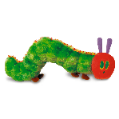 9                                                  29 UtelekTemasamling: jeg er redd